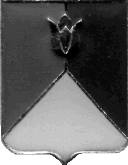 РОССИЙСКАЯ ФЕДЕРАЦИЯ  АДМИНИСТРАЦИЯ КУНАШАКСКОГО МУНИЦИПАЛЬНОГО РАЙОНАЧЕЛЯБИНСКОЙ  ОБЛАСТИПОСТАНОВЛЕНИЕот 19.01.2017г. N99В соответствии со ст.179 Бюджетного кодекса РФ, Уставом Кунашакского муниципального района 	П О С Т А Н О В Л Я Ю:	1. В муниципальную программу «Устойчивое развитие сельских территорий в Кунашакском муниципальном районе на 2016-2018 годы», утвержденную постановлением администрации Кунашакского муниципального района от 16.10.2015г. №1974, внести изменения согласно приложению к настоящему постановлению.	2. Отделу аналитики и информационных технологий администрации Кунашакского муниципального района (Ватутин В.Р.) разместить настоящее постановление на официальном сайте администрации Кунашакского муниципального района.	3. Организацию исполнения настоящего постановления возложить на Первого заместителя Главы муниципального района  Р.Г. Галеева.Глава района                                                                                             С.Н. АминовПриложениек постановлению администрацииКунашакского муниципального районаот 19.01.2017 г. N991. В паспорте муниципальной программы раздел «Объемы бюджетных ассигнований муниципальной программы» изложить в следующей редакции:2. В разделе «План работ на 2017 год» изложить в следующей редакции:Подготовил:Рассылка:Глава района – 1 экз.;отдел делопроизводства   – 1 экз.,Управление ЖКХСЭ         – 1 экз.,финансовое управление     – 1 экз. экономический отдел – 1 экз.;Итого – 5 экз.    О внесении изменений в муниципальную программу  «Устойчивое развитие сельских территорий в Кунашакском муниципальном районе на 2016-2018 годы».Объемы бюджетных ассигнований муниципальной программы2016 год –  426 165,40 руб.;2017 год –  586 000 руб.;2018 год – 0 руб.№ п/пНаименование улицыЗапланированное финансирование из средств местного бюджета в текущем году, тыс.руб.Требуемое финансирование из областного бюджета, тыс.руб.Всего, тыс.руб.1Газоснабжение жилых домов по ул. Титова, ул. Баймурзина в с. Кунашак Кунашакского района Челябинской области586,0009 179,9329 765,932ВСЕГО586,0009 179,9329 765,932Руководитель Управленияпо ЖКХ, строительству и энергообеспечениюадминистрации районаР.Я. МухарамовСогласовано:Первый заместительГлавы районаР.Г. ГалеевРуководитель Финансового Управления администрации района Г.Ш. КаримоваИ.о. начальника  Правового управления администрации районаР.Б. СафаргалинаНачальник отдела аналитики и информационных технологийВатутин В.Р.